Vadovaudamasi Lietuvos Respublikos vietos savivaldos įstatymo 6 straipsnio 8 ir 23 punktais, 15 straipsnio 4 dalimi, Regioninės pažangos priemonės Nr. 12-003-03-01-23 (RE) „Padidinti ugdymo prieinamumą atskirtį patiriantiems vaikams“ finansavimo gairėmis, patvirtintomis Lietuvos Respublikos švietimo, mokslo ir sporto ministro 2022 m. rugsėjo 30 d. įsakymu Nr. V-1542 „Dėl Regioninės pažangos priemonės Nr. 12-003-03-01-23 (RE) „Padidinti ugdymo prieinamumą atskirtį patiriantiems vaikams“ finansavimo gairių patvirtinimo“, įgyvendindama 2022–2030 m. Tauragės regiono plėtros planą, patvirtintą Tauragės regiono plėtros tarybos 2023 m. vasario 3 d. sprendimu Nr. TS-1 „Dėl 2022–2030 m. Tauragės regiono plėtros plano patvirtinimo“, atsižvelgdama į Tauragės regiono kvietimų teikti projektų įgyvendinimo planus plane nurodytą kvietimą Nr. 27-002-P „Ugdymo prieinamumo didinimas atskirtį patiriantiems vaikams Tauragės regione“, Pagėgių savivaldybės taryba n u s p r e n d ž i a:Pritarti projekto „Naujų ikimokyklinio ugdymo vietų kūrimas Pagėgių savivaldybėje“ (toliau – Projektas) paraiškos rengimui ir Projekto veiklų įgyvendinimui. Numatyti 2024−2026 m. Pagėgių savivaldybės biudžeto 04 „Strateginio, teritorijų planavimo, investicijų ir projektų valdymo“ programoje 15 procentų nuo Projekto vertės piniginių lėšų Projekto vykdymui, tenkančios Pagėgių savivaldybei, bei reikalingą veiklų vykdymui apyvartinių lėšų dalį.Įsipareigoti padengti nenumatytas ar netinkamas finansuoti, tačiau šiam Projektui įgyvendinti būtinas išlaidas, kurių nepadengia Projektui skiriamas finansavimas.Įgalioti Pagėgių savivaldybės merą pasirašyti Projekto sutartį ir kitus Projekto vykdymui reikalingus dokumentus.Sprendimą paskelbti Pagėgių savivaldybės interneto svetainėje www.pagegiai.lt.Šis sprendimas gali būti skundžiamas Lietuvos Respublikos administracinių ginčų komisijos Klaipėdos apygardos skyriui (H. Manto g. 37, 92236 Klaipėda) Lietuvos Respublikos ikiteisminio administracinių ginčų nagrinėjimo tvarkos įstatymo nustatyta tvarka arba Regionų apygardos administracinio teismo Klaipėdos rūmams (Galinio Pylimo g. 9, 91230 Klaipėda) Lietuvos Respublikos administracinių bylų teisenos įstatymo nustatyta tvarka per 1 (vieną) mėnesį nuo sprendimo paskelbimo ar įteikimo suinteresuotam asmeniui dienos.SUDERINTA: Meras                                                                                                                               Vaidas BendaravičiusAdministracijos direktorė		                                                          Dalija Irena EinikienėStrateginio planavimo ir investicijų skyriaus vedėjas		           Bronislovas BudvytisDokumentų valdymo ir teisės skyriausvyresnioji specialistė		                                                           Ingrida ZavistauskaitėFinansų skyriaus vedėja                                                                                                     Rūta FridrikienėParengė Strateginio planavimo ir investicijų skyriaus vyriausioji specialistė Ilona DrukteinienėPagėgių savivaldybės tarybosveiklos reglamento4 priedasSPRENDIMO PROJEKTO „DĖL PRITARIMO PROJEKTO „NAUJŲ IKIMOKYKLINIO UGDYMO VIETŲ KŪRIMAS PAGĖGIŲ SAVIVALDYBĖJE“ PARAIŠKOS RENGIMUI, VEIKLŲ ĮGYVENDINIMUI IR LĖŠŲ SKYRIMUI“AIŠKINAMASIS RAŠTAS2023-09-08Projekto rengimą paskatinusios priežastys, parengto projekto tikslai ir uždaviniai. Nuo 2025 metų vaikams nuo 2 metų Pagėgių savivaldybės švietimo įstaigos turės užtikrinti ikimokyklinį visuotinį ugdymą, tuo laikotarpiu ikimokyklinio ugdymo vietų su dabartine švietimo infrastruktūra pritrūks. Taigi, nebus garantuojamas viešųjų paslaugų (konkrečiai – švietimo paslaugų) prieinamumas atskiroms gyventojų grupėms. Negarantuojant visuotinio ikimokyklinio ugdymo bus ne tik neužtikrinamas teisės aktų laikymasis, bet ir šių vaikų tėvams/globėjams nesuteikiama galimybė dirbti visą darbo dieną, t. y. pilnai grįžti į darbo rinką. Tai mažina investicinį patrauklumą regione,  ko nekuriama aukštesnė pridėtinė vertė. Šio Projekto tikslas – sukurti trūkstamas ikimokyklinio ugdymo vietas Pagėgių savivaldybės ugdymo įstaigose, dėmesį skiriant ankstyvojo amžiaus vaikų ugdymui Pagėgių vaikų lopšelyje darželyje. Planuojama tame pačiame sklype esančiam nenaudojamam pirties – skalbyklos pastatui pakeisti paskirtį į mokslo, rekonstruoti jį ir pritaikyti (konvertuoti) ikimokyklinio ugdymo paslaugų teikimui, įrengiant 40 papildomų vietų 2-6 metų vaikams (2 grupes po 20 asmenų kiekvienoje), bei įrengti lauko edukacines erdves.Projekto iniciatoriai (institucija, asmenys ar piliečių atstovai) ir rengėjai. Projekto iniciatorius - Pagėgių savivaldybės administracija, rengėja – Strateginio planavimo ir investicijų skyriaus vyriausioji specialistė Ilona Drukteinienė.Kaip šiuo metu yra reguliuojami projekte aptarti teisiniai santykiai. Sprendimo projekte sprendžiamus klausimus reglamentuoja Lietuvos Respublikos vietos savivaldos įstatymo 6 straipsnio 8 ir 23 punktai,15 straipsnio 4 dalis.Kokios siūlomos naujos teisinio reguliavimo nuostatos, kokių teigiamų rezultatų laukiama. Projektas prisidės prie Pagėgių savivaldybės 2021–2031 m. strateginio plėtros plano II prioriteto – „Viešųjų paslaugų kokybės ir prieinamumo užtikrinimas“, 2.1 tikslo – „Švietimo paslaugų kokybės, prieinamumo ir pasiekiamumo gerinimas“, 2.1.2. uždavinio – „Plėsti švietimo paslaugas, tobulinti ugdymo proceso kokybę ir švietimo paslaugų prieinamumą“. Priėmus šį sprendimą ir įgyvendinus projektą bus garantuojamas viešųjų paslaugų (konkrečiai – švietimo paslaugų) prieinamumas atskiroms gyventojų grupėms. Galimos neigiamos priimto sprendimo projekto pasekmės ir kokių priemonių reikėtų imtis, kad tokių pasekmių būtų išvengta. Priėmus sprendimą neigiamų pasekmių nenumatoma.Kokius teisės aktus būtina priimti, kokius galiojančius teisės aktus būtina pakeisti ar pripažinti netekusiais galios priėmus sprendimo projektą. Kitų galiojančių aktų keisti ar naikinti nereikės.Sprendimo projektui įgyvendinti reikalingos lėšos, finansavimo šaltiniai. Paramos lėšų intensyvumas – 85 proc. Nuosavas įnašas – 15 proc., t.y. apie 123 300,00 Eur. Sprendimo projekto rengimo metu gauti specialistų vertinimai ir išvados. Negauta.Numatomo teisinio reguliavimo poveikio vertinimo rezultatai. Vertinimas nereikalingas.Sprendimo projekto antikorupcinis vertinimas. Vertinimas nereikalingas.Kiti, iniciatoriaus nuomone, reikalingi pagrindimai ir paaiškinimai. Bendras planuojamas biudžetas projekte apie 822 030,00 Eur. Pridedami dokumentai. Nėra.Strateginio planavimo ir investicijų skyriaus vyriausioji specialistė 				              Ilona Drukteinienė 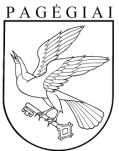 Pagėgių savivaldybės tarybasprendimASDĖL PRITARIMO PROJEKTO „NAUJŲ IKIMOKYKLINIO UGDYMO VIETŲ KŪRIMAS PAGĖGIŲ SAVIVALDYBĖJE“ PARAIŠKOS RENGIMUI, VEIKLŲ ĮGYVENDINIMUI IR LĖŠŲ SKYRIMUI 2023 m. rugsėjo 8 d. Nr. T1-160Pagėgiai